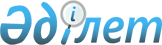 Об утверждении натуральных норм положенности специального автотранспорта органов государственных доходов Республики Казахстан
					
			Утративший силу
			
			
		
					Приказ Министра финансов Республики Казахстан от 29 мая 2015 года № 337. Зарегистрирован в Министерстве юстиции Республики Казахстан 3 июля 2015 года № 11545. Утратил силу приказом Первого заместителя Премьер-Министра Республики Казахстан Министра финансов Республики Казахстан от 21 мая 2019 года № 470 (вводится в действие по истечении десяти календарных дней после дня его первого официального опубликования)
      Сноска. Утратил силу приказом Первого заместителя Премьер-Министра РК Министра финансов РК от 21.05.2019 № 470 (вводится в действие по истечении десяти календарных дней после дня его первого официального опубликования).
      В соответствии со  статьей 69 Бюджетного кодекса Республики Казахстан от 4 декабря 2008 года ПРИКАЗЫВАЮ:
      1. Утвердить прилагаемые  натуральные нормы положенности специального автотранспорта органов государственных доходов Республики Казахстан.
      2. Реализацию утвержденных натуральных норм положенности специального автотранспорта органов государственных доходов Республики Казахстан производить в пределах средств, выделяемых на соответствующий финансовый год.
      3. Использование специального автотранспорта осуществляется в порядке, утвержденном приказом председателя Комитета государственных доходов Министерства финансов Республики Казахстан, в пределах установленного лимита.
      Специальный автотранспорт – легковой либо грузовой автомобиль, автобус, микроавтобус предназначенный для транспортного обслуживания должностных лиц, сотрудников и работников органов государственных доходов Республики Казахстан, в целях обеспечения контроля за соблюдением налогового, таможенного законодательства и борьбы с экономическими и финансовыми преступлениями и правонарушениями.
      4. Комитету государственных доходов Министерства финансов Республики Казахстан (Ергожин Д.Е.) в установленном законодательством порядке обеспечить:
      1) государственную регистрацию настоящего приказа в Министерстве юстиции Республики Казахстан;
      2) в течение десяти календарных дней после государственной регистрации настоящего приказа его направление на официальное опубликование в периодических печатных изданиях и информационно-правовой системе "Әділет";
      3) размещение настоящего приказа на интернет-ресурсе Министерства финансов Республики Казахстан.
      5. Настоящий приказ вводится в действие со дня государственной регистрации.  Натуральные нормы
положенности специального автотранспорта органов
государственных доходов Республики Казахстан
					© 2012. РГП на ПХВ «Институт законодательства и правовой информации Республики Казахстан» Министерства юстиции Республики Казахстан
				
Министр финансов
Республики Казахстан
Б. СултановУтверждены
приказом Министра финансов
Республики Казахстан
от 29 мая 2015 года № 337 
Наименование
Натуральные нормы специальных транспортных средств
(на базе легковых)
Натуральные нормы специальных транспортных средств (на шасси грузовых автомобилей и пассажирских автобусов и микроавтобусов)
Лимит пробега 1 а/м в месяц (км)
1
2
3
4
Комитет государственных доходов Министерства финансов Республики Казахстан
18
5
2600
Департамент государственных доходов по Акмолинской области Комитета государственных доходов Министерства финансов Республики Казахстан
56
2
2600
Департамент государственных доходов по Актюбинской области Комитета государственных доходов Министерства финансов Республики Казахстан
49
2
2600
Департамент государственных доходов по Алматинской области Комитета государственных доходов Министерства финансов Республики Казахстан
72
5
2600
Департамент государственных доходов по Атырауской области Комитета государственных доходов Министерства финансов Республики Казахстан
39
2
2600
Департамент государственных доходов по Западно-Казахстанской области Комитета государственных доходов Министерства финансов Республики Казахстан
44
2
2600
Департамент государственных доходов по Жамбылской области Комитета государственных доходов Министерства финансов Республики Казахстан
69
2
2600
Департамент государственных доходов по Карагандинской области Комитета государственных доходов Министерства финансов Республики Казахстан
70
2
2600
Департамент государственных доходов по Костанайской области Комитета государственных доходов Министерства финансов Республики Казахстан
62
2
2600
Департамент государственных доходов по Кызылординской области Комитета государственных доходов Министерства финансов Республики Казахстан
34
2
2600
Департамент государственных доходов по Мангистауской области Комитета государственных доходов Министерства финансов Республики Казахстан
46
3
2600
Департамент государственных доходов по Южно-Казахстанской области Комитета государственных доходов Министерства финансов Республики Казахстан
86
2
2600
Департамент государственных доходов по Павлодарской области Комитета государственных доходов Министерства финансов Республики Казахстан
48
2
2600
Департамент государственных доходов по Северо-Казахстанской области Комитета государственных доходов Министерства финансов Республики Казахстан
44
2
2600
Департамент государственных доходов по Восточно-Казахстанской области Комитета государственных доходов Министерства финансов Республики Казахстан
66
3
2600
Департамент государственных доходов по городу Астане Комитета государственных доходов Министерства финансов Республики Казахстан
36
2
2600
Департамент государственных доходов по городу Алматы Комитета государственных доходов Министерства финансов Республики Казахстан
52
2
2600
Таможня "Достык" Комитета государственных доходов Министерства финансов Республики Казахстан
8
2
2600
"Кинологический центр" Комитета государственных доходов Министерства финансов Республики Казахстан
2
1
2600
"Центральная таможенная лаборатория" Комитета государственных доходов Министерства финансов Республики Казахстан
2
_
2600
Учебно-методический центр Комитета государственных доходов Министерства финансов Республики Казахстан
2
1
2600